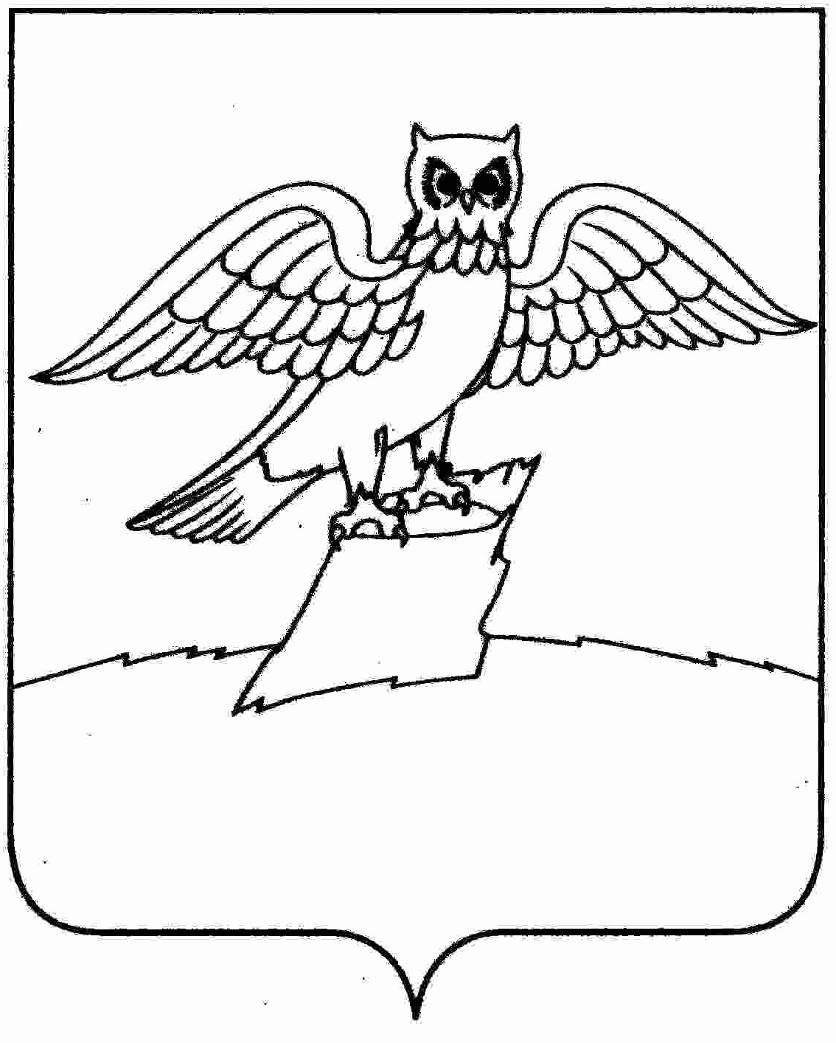 На основании ст. 5.1, 40 Градостроительного кодекса РФ, руководствуясь ст. 28 Федерального закона Российской Федерации от 06.10.2003 № 131-ФЗ «Об общих принципах организации местного самоуправления в Российской Федерации», статьей 17 Устава муниципального образования город Киржач Киржачского района Владимирской области, в соответствии со ст. 3 Порядка организации и проведения публичных слушаний по вопросам в сфере градостроительной деятельности на территории муниципального образования город Киржач Киржачского района Владимирской области, утвержденного решением Совета народных депутатов г. Киржач Киржачского района от 22.03.2018 года № 38/276, Совет народных депутатов города Киржач Киржачского районаР Е Ш И Л :1. Провести публичные слушания по вопросу предоставления разрешения на отклонение от предельных параметров разрешенного строительства на смежных земельных участках с кадастровыми номерами 33:02:020101:68, 33:02:020101:303, 33:02:020101:305, расположенных по адресу: г. Киржач, мкр. Красный Октябрь, ул. Первомайская, д. 1.2. Срок проведения публичных слушаний: с даты официального опубликования оповещения о начале публичных слушаний до опубликования о результатах публичных слушаний.3. Проведение собрания участников публичных слушаний назначить на 25 марта 2024 г.  в 08-30 час. в здании  администрации города Киржач по адресу: Владимирская область, г. Киржач, мкр. Красный октябрь, ул. Пушкина, д. 8 «б», актовый зал.4. Границы территории проведения публичных слушаний: территория кадастрового квартала 33:02:020101 в городе Киржач Киржачского района Владимирской области.5. Возложить подготовку и проведение публичных слушаний на отдел по архитектуре администрации  города Киржач Киржачского района Владимирской области.6. Решение вступает в силу после его официального опубликования в средствах (обнародования) и подлежит размещению на официальном сайте администрации города Киржач Киржачского района.Глава города Киржач                                                                                        В.Г. Тюленев        СОВЕТ НАРОДНЫХ ДЕПУТАТОВ ГОРОДА КИРЖАЧ         КИРЖАЧСКОГО РАЙОНА    РЕШЕНИЕ        СОВЕТ НАРОДНЫХ ДЕПУТАТОВ ГОРОДА КИРЖАЧ         КИРЖАЧСКОГО РАЙОНА    РЕШЕНИЕ        СОВЕТ НАРОДНЫХ ДЕПУТАТОВ ГОРОДА КИРЖАЧ         КИРЖАЧСКОГО РАЙОНА    РЕШЕНИЕ        СОВЕТ НАРОДНЫХ ДЕПУТАТОВ ГОРОДА КИРЖАЧ         КИРЖАЧСКОГО РАЙОНА    РЕШЕНИЕ        СОВЕТ НАРОДНЫХ ДЕПУТАТОВ ГОРОДА КИРЖАЧ         КИРЖАЧСКОГО РАЙОНА    РЕШЕНИЕ        СОВЕТ НАРОДНЫХ ДЕПУТАТОВ ГОРОДА КИРЖАЧ         КИРЖАЧСКОГО РАЙОНА    РЕШЕНИЕ        СОВЕТ НАРОДНЫХ ДЕПУТАТОВ ГОРОДА КИРЖАЧ         КИРЖАЧСКОГО РАЙОНА    РЕШЕНИЕ29.02.2024№63/413О проведении публичных слушаний по вопросу предоставления разрешения на отклонение от предельных параметров разрешенного строительства на смежных земельных участках с кадастровыми номерами 33:02:020101:68, 33:02:020101:303, 33:02:020101:305, расположенных по адресу: г. Киржач, мкр. Красный Октябрь, ул. Первомайская, д. 1О проведении публичных слушаний по вопросу предоставления разрешения на отклонение от предельных параметров разрешенного строительства на смежных земельных участках с кадастровыми номерами 33:02:020101:68, 33:02:020101:303, 33:02:020101:305, расположенных по адресу: г. Киржач, мкр. Красный Октябрь, ул. Первомайская, д. 1О проведении публичных слушаний по вопросу предоставления разрешения на отклонение от предельных параметров разрешенного строительства на смежных земельных участках с кадастровыми номерами 33:02:020101:68, 33:02:020101:303, 33:02:020101:305, расположенных по адресу: г. Киржач, мкр. Красный Октябрь, ул. Первомайская, д. 1